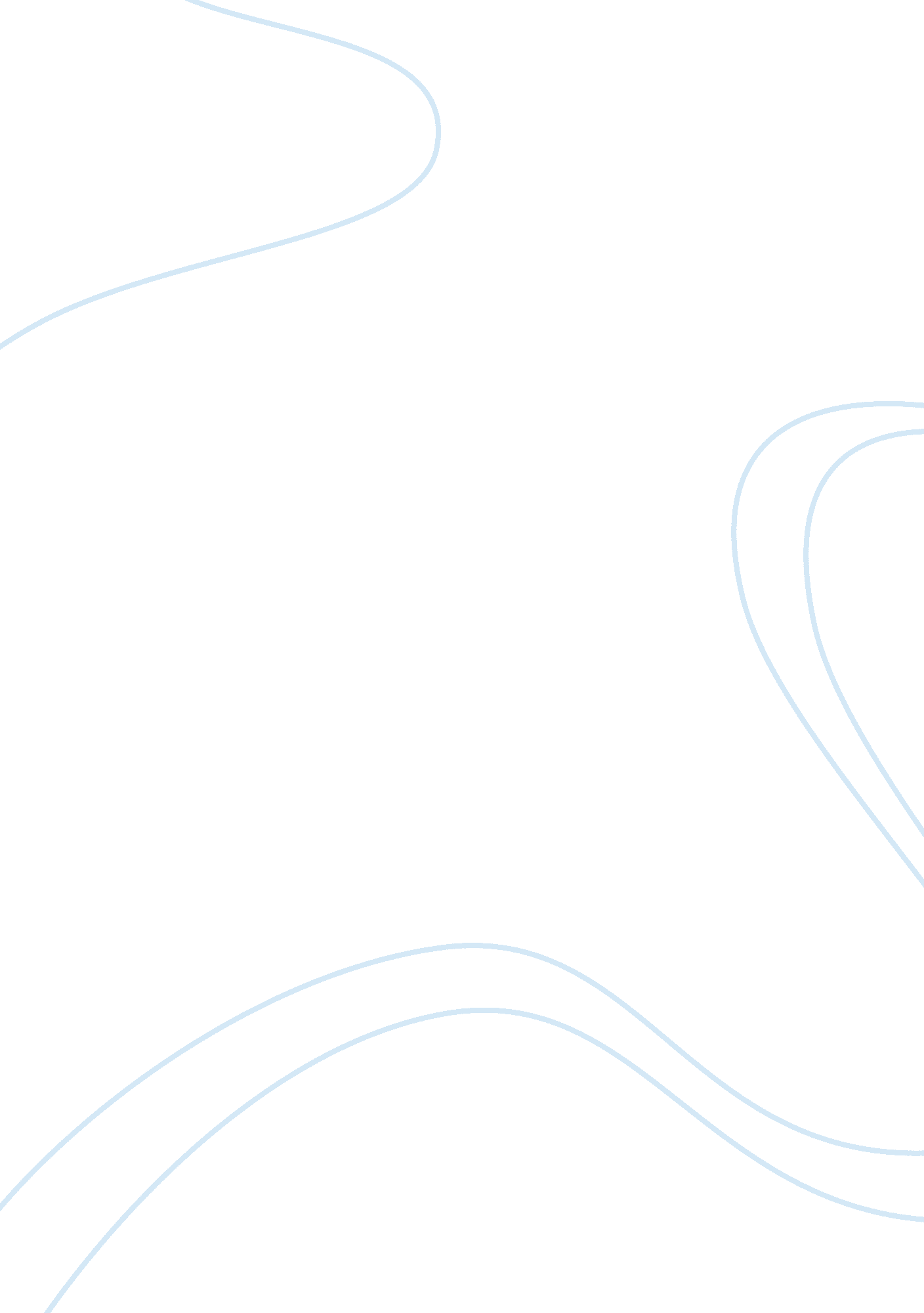 Division and classification of shoes essay sample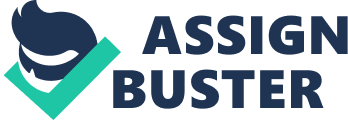 For centuries males have often wondered the same question that for most women have an obvious answer, yet it is something that many men do not fully understand : “ Why do women have so many pairs of shoes?” This subject can often be found as the bunt of jokes or even the root of large arguments between spouses. Although greatly misunderstood, the numerous array of shoes has a purpose, and every pair is meaningful. One of the most misunderstood of all shoe styles is the lady’s high heel. High heels are a must for any occassion, such as weddings, dates, or anywhere she may want to impress someone. The shoe, although often associated with the “ playboy” type women, is a very elegant and appropriate shoe. High heels show off a woman’s feminine side quickly. Despite the feminine side of heels, they can be quite painful and somewhat a hassle when the heel proceeds to break while walking amongst a crowd; but it is all worth it when a woman feels the power that comes with her heels. Along with the high heel, the flat soul dress shoe often receives much scrutiny. “ Flats” have for years been referred to as “ old lady” shoes. This shoe has alot more to offer than just comfort for your ankles, knees, and calves. These shoes also offer class. The clothing industry now provides women with numerous flat styles, from dressy to casual. These are only a few styles of women’s shoes and the list could go on forever, incorporating sandals, flip-flops, and boots. I hope that all men out there will become a little more understanding and tolerable of the numerous shoee supply crowding his side of the closet. It is a mean world and a woman must wear the right footwear to take it on. 